BYB NIGHTFriday, January 30TH At 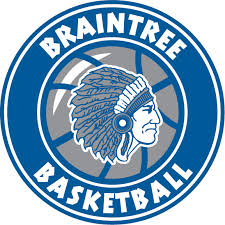  YOUR WAMP PRIDECHEER ON THE VARSITY GIRLSWHEN THEY TAKE ON  NORTH!!!!WEAR YOUR BYB SHIRT    ADMISSION TO THE GAMEPizza and drinks will be complimentaryDon’t miss out on this fun family event sponsored by BYB!!!!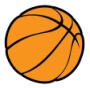 